消费品召回计划生产者名称福建省南安市剑桥鞋服有限公司产品名称连帽卫衣品牌剑桥涉及数量45件型号/规格150/72生产起止日期2022年2月1日至2022年2月28日生产批号/批次2022-02A1356747产品描述及外观图片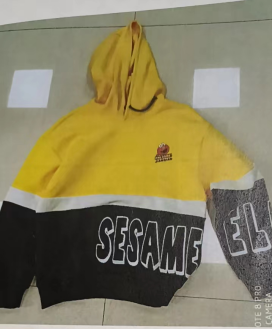 存在的缺陷服装颈部绳带存在自由端且自由端打结，不符合GB31701-2015的要求。可能导致的后果儿童在玩耍过程中，绳带可能会被异物卡住，导致勒伤的情况发生避免损害发生的应急处置方式抽出服装绳带具体召回措施为购买到问题产品的消费者提供修理或者退换货服务召回负责机构福建省南安市剑桥鞋服有限公司召回联系方式0595-86503888召回进度安排2022年12月1日至2023年3月1日，福建省南安市剑桥鞋服有限公司通过门店向客户发布召回公告，为购买该批次产品的消费者提供修理或者退换货服务。用户可以拨打热线电话0595-86503888了解详情。其他需要报告的内容无其他信息相关用户也可以登录缺陷产品管理中心网站https://www.dpac.org.cn/或关注微信公众号（SAMRDPAC)，或拨打缺陷产品管理中心热线电话：010-59799616，了解更多信息。